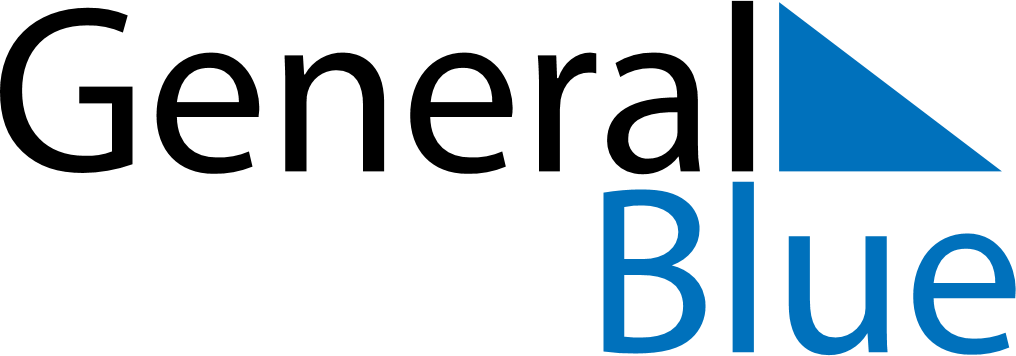 May 2024May 2024May 2024May 2024May 2024May 2024Buga, Bayan-Olgiy, MongoliaBuga, Bayan-Olgiy, MongoliaBuga, Bayan-Olgiy, MongoliaBuga, Bayan-Olgiy, MongoliaBuga, Bayan-Olgiy, MongoliaBuga, Bayan-Olgiy, MongoliaSunday Monday Tuesday Wednesday Thursday Friday Saturday 1 2 3 4 Sunrise: 5:39 AM Sunset: 8:15 PM Daylight: 14 hours and 36 minutes. Sunrise: 5:37 AM Sunset: 8:16 PM Daylight: 14 hours and 39 minutes. Sunrise: 5:35 AM Sunset: 8:18 PM Daylight: 14 hours and 42 minutes. Sunrise: 5:34 AM Sunset: 8:19 PM Daylight: 14 hours and 45 minutes. 5 6 7 8 9 10 11 Sunrise: 5:32 AM Sunset: 8:21 PM Daylight: 14 hours and 48 minutes. Sunrise: 5:30 AM Sunset: 8:22 PM Daylight: 14 hours and 51 minutes. Sunrise: 5:29 AM Sunset: 8:23 PM Daylight: 14 hours and 54 minutes. Sunrise: 5:27 AM Sunset: 8:25 PM Daylight: 14 hours and 57 minutes. Sunrise: 5:26 AM Sunset: 8:26 PM Daylight: 15 hours and 0 minutes. Sunrise: 5:24 AM Sunset: 8:28 PM Daylight: 15 hours and 3 minutes. Sunrise: 5:23 AM Sunset: 8:29 PM Daylight: 15 hours and 6 minutes. 12 13 14 15 16 17 18 Sunrise: 5:21 AM Sunset: 8:31 PM Daylight: 15 hours and 9 minutes. Sunrise: 5:20 AM Sunset: 8:32 PM Daylight: 15 hours and 11 minutes. Sunrise: 5:19 AM Sunset: 8:33 PM Daylight: 15 hours and 14 minutes. Sunrise: 5:17 AM Sunset: 8:35 PM Daylight: 15 hours and 17 minutes. Sunrise: 5:16 AM Sunset: 8:36 PM Daylight: 15 hours and 19 minutes. Sunrise: 5:15 AM Sunset: 8:37 PM Daylight: 15 hours and 22 minutes. Sunrise: 5:13 AM Sunset: 8:39 PM Daylight: 15 hours and 25 minutes. 19 20 21 22 23 24 25 Sunrise: 5:12 AM Sunset: 8:40 PM Daylight: 15 hours and 27 minutes. Sunrise: 5:11 AM Sunset: 8:41 PM Daylight: 15 hours and 30 minutes. Sunrise: 5:10 AM Sunset: 8:42 PM Daylight: 15 hours and 32 minutes. Sunrise: 5:09 AM Sunset: 8:44 PM Daylight: 15 hours and 34 minutes. Sunrise: 5:08 AM Sunset: 8:45 PM Daylight: 15 hours and 37 minutes. Sunrise: 5:07 AM Sunset: 8:46 PM Daylight: 15 hours and 39 minutes. Sunrise: 5:06 AM Sunset: 8:47 PM Daylight: 15 hours and 41 minutes. 26 27 28 29 30 31 Sunrise: 5:05 AM Sunset: 8:48 PM Daylight: 15 hours and 43 minutes. Sunrise: 5:04 AM Sunset: 8:50 PM Daylight: 15 hours and 45 minutes. Sunrise: 5:03 AM Sunset: 8:51 PM Daylight: 15 hours and 47 minutes. Sunrise: 5:02 AM Sunset: 8:52 PM Daylight: 15 hours and 49 minutes. Sunrise: 5:01 AM Sunset: 8:53 PM Daylight: 15 hours and 51 minutes. Sunrise: 5:01 AM Sunset: 8:54 PM Daylight: 15 hours and 53 minutes. 